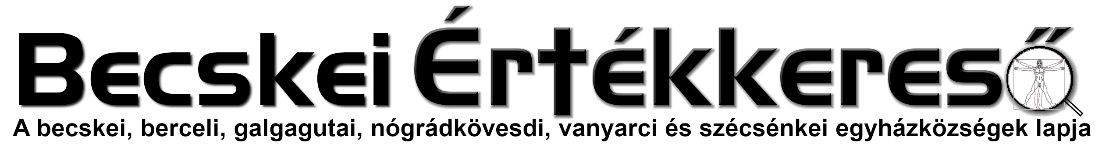 I. évf. 1. szám Évközi 23. vasárnap	2020. szeptember 6.Magyar Katolikus Püspöki Konferencia: Járványügyi intézkedésekA ránkbízottakért érzett felelősségtől vezérelve a COVID-19 járvány felerősödése miatt az alábbi rendelkezéseket adjuk ki: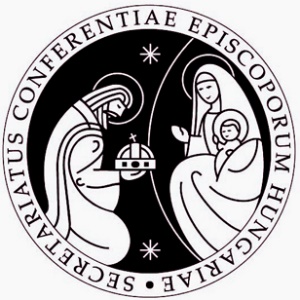 A jelenlegi új koronavírus járvány elsősorban direkt módon cseppfertőzéssel terjed, azaz a vírus terjedése szempontjából a legnagyobb veszélyt a megbetegedett köhögő, tüsszögő ember jelenti. Ezért az elsődleges és legfontosabb megelőző intézkedés, hogy a szentmisén és közösségi alkalmakon a fenti tüneteket nem mutató személy vegyen részt. Ezen feltétel betartására nyomatékosan fel kell hívni a hívők figyelmét.A különböző felületekre került vírus inaktiválása érdekében kérjük a templom, plébánia fertőtlenítő szerrel történő fokozott, rendszeres, azaz minden közösségi alkalom, szentmise utáni takarítását, különös tekintettel a kézzel gyakran érintett felületekre (például padok, kilincsek, kapcsolók).Templomok Továbbra is kérjük, hogy a szentmisében a kézfogást mellőzzék;az áldoztatás a latin rítusban továbbiakban is kézbe történjen;kérjük a paptestvéreket és minden áldoztatót, hogy a szentmisék előtt és után, illetve az áldoztatás megkezdése előtt fertőtlenítsék kezüket;gyóntatáskor használjunk maszkot és igyekezzünk a megfelelő távolságot tartani gyóntató és gyónó között;lehetőleg jól szellőző helységben vagy szabadtéren gyóntassunk;továbbra is kérjük a szenteltvíztartók kiürítését, azok használatának mellőzését;a templomok bejáratánál helyezzünk el kézfertőtlenítőt;kérjük meg a híveket, hogy lehetőleg használjanak maszkot és tartsanak egymástól 1,5–2 méter távolságot;továbbra is kérjük, hogy a perselyezés a szentmise végén legyen.Egyházi intézmények és plébániákKérjük, mindenben kövessék az illetékes hatóságok előírásait;zárt térben a kórokozók koncentrációjának minimalizálása érdekében kiemelt figyelmet fordítsunk a fokozott és folyamatos szellőztetésre az egyedi lehetőségek szerint;kérjük, hogy az illemhelyek mindig legyenek ellátva elegendő kézmosó és fertőtlenítő szerrel;kérjük a kézfertőtlenítési lehetőség biztosítását az épületbe belépők számára, valamint az étkezésre szolgáló helyiségekben;az egyházi iskolák ezen felül tartsák meg az EKIF által megjelölt óvatossági szabályokat.BetegellátásKérjük, a betegellátásban és az idősotthonok ellátásában résztvevők az országos tisztifőorvos és az illetékes helyi hatóságok által kiadott járványügyi rendelkezéseket tartsák be;a házi betegellátásban – amennyiben nem COVID 19-ben szenvedő betegekről van szó – kérjük a paptestvéreket, hogy a látogatás alkalmával használjanak maszkot, előtte és utána pedig fertőtlenítsék kezüket;a COVID 19-ben szenvedők esetében csak erre külön kijelölt és engedéllyel rendelkező személyek végezzenek bármilyen szolgálatot a legszigorúbb orvosi előírások szerint;célszerű a beteglátogatás megkezdése előtt a lakás átszellőztetése (legalább 10 perc) az ablakok kinyitásával (ha ez biztonságosan megoldható), a betegnél töltött idő során is gondoskodjunk a friss levegőről, a levegőcseréről.Az Egyházi Törvénykönyv 838. kánonja értelmében az egyes megyéspüspökök, illetve akik a jogban velük egyenlő elbírálás alá esnek, ettől eltérő rendelkezéseket is hozhatnak.Budapest, 2020. szeptember 4.	a Magyar Katolikus Püspöki KonferenciaElőadóművészetek támogatásaÖrömmel tudatjuk a kedves testvérekkel, hogy a Becskei Plébánia által beadott EMT-TE-B-D-20-0187 Szent Erzsébet kórustalálkozó Becskén pályázatunkat 1 000 000 Ft-tal, EMT-TE-B-D-20-0193 Szent Imre táncház Becskén pályázatunkat 1 000 000 Ft-tal, EMT-TE-B-D-20-0208 Szent Alajos bábszínház Becskén pályázatunkat 2 000 000 Ft-tal, és a Berceli Plébánia által beadott EMT-TE-B-D-20-0050 III. Egyházzenei Kórustalálkozó Bercelen pályázatunkat 740 000 Ft-tal, EMT-TE-B-D-20-0083 Családi élőzenés táncház és hangszersimogató pályázatunkat 1 530 000 Ft-tal, EMT-TE-B-D-20-0089 Bábelőadások Bercelen pályázatunkat 1 500 000 Ft-tal fogja támogatni az Emberi Erőforrások Minisztériuma, mivel nyertes minősítést kaptak. Az programok a járvány enyhülésével 2021.06.30-ig kerülnek megrendezésre, előreláthatólag a jövő évben.HIRDETÉSEKBercelen az 2. csoport takarít.2020.09.09.	Sz	18:00	Szentmise a Galgagutai Templomban2020.09.11.	P	11:00-12:00 között halad át Bercelen a Mária Út zarándoklata2020.09.12.	Sz	16:00	Szentmise a Nógrádkövesdi Templomban		17:30	Szentmise a Galgagutai Templomban 2020.09.13.	V	08:30	Igeliturgia a Berceli Templomban		10:30	Búcsúi Szentmise a Héhalmi Templomban		10:30	Igeliturgia a Becskei Templomban		12:00	Igeliturgia a Szécsénkei Templomban2020.09.20.	V	08:30	Bérmálkozók reddícó szertartása a Berceli Templomban2020.09.27.	V	08:30	Bérmálkozók skrutínium szertartása a Berceli Templomban2020.10.04	V	08:30	Búcsúi Szentmise a Nógrádkövesdi templomban				főcelebráns: Dóbiás Zalán a szécsényi esperesi kerület esperese 2020.10.04.	V	12:00	Bérmálkozási Szentmise a Berceli Templomban				főcelebráns: Dr. Varga Lajos segédpüspökRómai Katolikus Plébánia 2693 Becske Ady Endre utca 4.tel: 0630/455-3287 web: http://becske.vaciegyhazmegye.hu, e-mail: becske@vacem.huBankszámlaszám: 10700323-68589817-51100005I. évf. 1. szám Évközi 23. vasárnap	2020. szeptember 6.Magyar Katolikus Püspöki Konferencia: Járványügyi intézkedésekA ránkbízottakért érzett felelősségtől vezérelve a COVID-19 járvány felerősödése miatt az alábbi rendelkezéseket adjuk ki:A jelenlegi új koronavírus járvány elsősorban direkt módon cseppfertőzéssel terjed, azaz a vírus terjedése szempontjából a legnagyobb veszélyt a megbetegedett köhögő, tüsszögő ember jelenti. Ezért az elsődleges és legfontosabb megelőző intézkedés, hogy a szentmisén és közösségi alkalmakon a fenti tüneteket nem mutató személy vegyen részt. Ezen feltétel betartására nyomatékosan fel kell hívni a hívők figyelmét.A különböző felületekre került vírus inaktiválása érdekében kérjük a templom, plébánia fertőtlenítő szerrel történő fokozott, rendszeres, azaz minden közösségi alkalom, szentmise utáni takarítását, különös tekintettel a kézzel gyakran érintett felületekre (például padok, kilincsek, kapcsolók).Templomok Továbbra is kérjük, hogy a szentmisében a kézfogást mellőzzék;az áldoztatás a latin rítusban továbbiakban is kézbe történjen;kérjük a paptestvéreket és minden áldoztatót, hogy a szentmisék előtt és után, illetve az áldoztatás megkezdése előtt fertőtlenítsék kezüket;gyóntatáskor használjunk maszkot és igyekezzünk a megfelelő távolságot tartani gyóntató és gyónó között;lehetőleg jól szellőző helységben vagy szabadtéren gyóntassunk;továbbra is kérjük a szenteltvíztartók kiürítését, azok használatának mellőzését;a templomok bejáratánál helyezzünk el kézfertőtlenítőt;kérjük meg a híveket, hogy lehetőleg használjanak maszkot és tartsanak egymástól 1,5–2 méter távolságot;továbbra is kérjük, hogy a perselyezés a szentmise végén legyen.Egyházi intézmények és plébániákKérjük, mindenben kövessék az illetékes hatóságok előírásait;zárt térben a kórokozók koncentrációjának minimalizálása érdekében kiemelt figyelmet fordítsunk a fokozott és folyamatos szellőztetésre az egyedi lehetőségek szerint;kérjük, hogy az illemhelyek mindig legyenek ellátva elegendő kézmosó és fertőtlenítő szerrel;kérjük a kézfertőtlenítési lehetőség biztosítását az épületbe belépők számára, valamint az étkezésre szolgáló helyiségekben;az egyházi iskolák ezen felül tartsák meg az EKIF által megjelölt óvatossági szabályokat.BetegellátásKérjük, a betegellátásban és az idősotthonok ellátásában résztvevők az országos tisztifőorvos és az illetékes helyi hatóságok által kiadott járványügyi rendelkezéseket tartsák be;a házi betegellátásban – amennyiben nem COVID 19-ben szenvedő betegekről van szó – kérjük a paptestvéreket, hogy a látogatás alkalmával használjanak maszkot, előtte és utána pedig fertőtlenítsék kezüket;a COVID 19-ben szenvedők esetében csak erre külön kijelölt és engedéllyel rendelkező személyek végezzenek bármilyen szolgálatot a legszigorúbb orvosi előírások szerint;célszerű a beteglátogatás megkezdése előtt a lakás átszellőztetése (legalább 10 perc) az ablakok kinyitásával (ha ez biztonságosan megoldható), a betegnél töltött idő során is gondoskodjunk a friss levegőről, a levegőcseréről.Az Egyházi Törvénykönyv 838. kánonja értelmében az egyes megyéspüspökök, illetve akik a jogban velük egyenlő elbírálás alá esnek, ettől eltérő rendelkezéseket is hozhatnak.Budapest, 2020. szeptember 4.	a Magyar Katolikus Püspöki KonferenciaElőadóművészetek támogatásaÖrömmel tudatjuk a kedves testvérekkel, hogy a Becskei Plébánia által beadott EMT-TE-B-D-20-0187 Szent Erzsébet kórustalálkozó Becskén pályázatunkat 1 000 000 Ft-tal, EMT-TE-B-D-20-0193 Szent Imre táncház Becskén pályázatunkat 1 000 000 Ft-tal, EMT-TE-B-D-20-0208 Szent Alajos bábszínház Becskén pályázatunkat 2 000 000 Ft-tal, és a Berceli Plébánia által beadott EMT-TE-B-D-20-0050 III. Egyházzenei Kórustalálkozó Bercelen pályázatunkat 740 000 Ft-tal, EMT-TE-B-D-20-0083 Családi élőzenés táncház és hangszersimogató pályázatunkat 1 530 000 Ft-tal, EMT-TE-B-D-20-0089 Bábelőadások Bercelen pályázatunkat 1 500 000 Ft-tal fogja támogatni az Emberi Erőforrások Minisztériuma, mivel nyertes minősítést kaptak. Az programok a járvány enyhülésével 2021.06.30-ig kerülnek megrendezésre, előreláthatólag a jövő évben.HIRDETÉSEKBercelen az 2. csoport takarít.2020.09.09.	Sz	18:00	Szentmise a Galgagutai Templomban2020.09.11.	P	11:00-12:00 között halad át Bercelen a Mária Út zarándoklata2020.09.12.	Sz	16:00	Szentmise a Nógrádkövesdi Templomban		17:30	Szentmise a Galgagutai Templomban 2020.09.13.	V	08:30	Igeliturgia a Berceli Templomban		10:30	Búcsúi Szentmise a Héhalmi Templomban		10:30	Igeliturgia a Becskei Templomban		12:00	Igeliturgia a Szécsénkei Templomban2020.09.20.	V	08:30	Bérmálkozók reddícó szertartása a Berceli Templomban2020.09.27.	V	08:30	Bérmálkozók skrutínium szertartása a Berceli Templomban2020.10.04	V	08:30	Búcsúi Szentmise a Nógrádkövesdi templomban				főcelebráns: Dóbiás Zalán a szécsényi esperesi kerület esperese 2020.10.04.	V	12:00	Bérmálkozási Szentmise a Berceli Templomban				főcelebráns: Dr. Varga Lajos segédpüspökRómai Katolikus Plébánia 2693 Becske Ady Endre utca 4.tel: 0630/455-3287 web: http://becske.vaciegyhazmegye.hu, e-mail: becske@vacem.huBankszámlaszám: 10700323-68589817-51100005